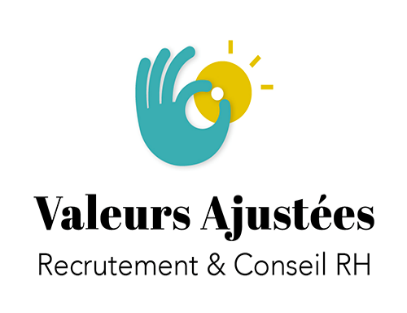 Alternance CHARGÉ(E) DE RECrutement H/FPrésentation de Valeurs AjustéesVous êtes à la recherche d’une alternance dans le domaine du recrutement CDI, au sein d’un pôle dédié à cette activité ? Rejoignez-moi !Consultante en recrutement, je m’appelle Valérie Fraisse Besson (Profil linkedin/21 000 abonnés)Après bientôt 20 ans d'expertise BTP/INGENIERIE, j'interviens sur tous secteurs d'activité, sur des profils experts et cadres, études, techniques et tertiaires, en région lyonnaise, Rhône Alpes et nationalement.
Par choix, par goût, j'exerce mon activité de consultante en recrutement prioritairement sur ces 2 secteurs.Votre missionJe recherche mon « binôme recrutement » sur une période de 12 mois afin de m’accompagner dans mon travail au quotidien et vous permettre parallèlement, de monter en compétence sur les bases de ce métier qui sera peut-être le vôtre demain.Vous serez en charge de la rédaction d’annonces, la recherche pro active, le tri et la présélection téléphonique des candidatures en adéquation avec nos analyses de poste. Vous participerez aux entretiens téléphoniques, physiques ou par visio et rédigerez les comptes rendus de ces derniers. Vous suivrez nos mandats, depuis la définition de profils jusqu'à l’intégration du candidat, étape par étape, à mes côtés ; vous aurez ainsi une vision d’ensemble du processus de recrutement.Vous serez amené(e) à interagir sur les réseaux sociaux professionnels quotidiennement et participerez au développement de la stratégie de communication de Valeurs Ajustées.En conséquence une bonne utilisation et compréhension des outils numériques serait un gros atout ! la maitrise de l’outil informatique (pack office) est nécessaire.Enfin, vous l’aurez compris nous allons recruter ensemble des experts techniques alors l’appétence pour la technicité (secteur d’activité) est primordiale !Votre savoir être :Du fait de la pénurie de candidats dans ce secteur, vous devrez être curieux(se), tenace, force de proposition et prendre toutes les initiatives utiles pour trouver Le bon profil.Doté(e) de bonnes aptitudes relationnelles, vous savez vous adapter rapidement au sein d’une équipe. Vous êtes reconnu(e) pour votre dynamisme, votre rigueur, votre réactivité et votre sens de l’organisation, qui vous permettra de satisfaire nos candidats/clients et de réussir, in fine, les recrutements qui nous sont confiés.Diplôme PréparéJe recherche un(e) candidat(e) issu(e) d’une formation Bac +3 à Bac + 5, avec une spécificité recrutement.Informations complémentairesAlternance de 12 moisDémarrage à partir de Septembre 2022Adresse d’exécution du contrat : 7 rue Robert et Reynier – 69190 SAINT FONSRémunération : fixe (conventionnel) + primes sur objectifsPour postuler, merci d’adresser CV + lettre de motivation à l’attention de :Valérie Fraisse Besson / valeursajustees@gmail.com